	บันทึกข้อความ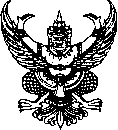 ส่วนราชการ   สน.คท. (กง.คร.)                        โทร.  ๐-๒๒๔๑-๐๗๕๕                                         ที่   มท ๐๘๐๘.๓/	วันที่            กรกฎาคม  ๒๕๖๔   เรื่อง   ตรวจสอบและยืนยันความถูกต้องของข้อมูลการจัดเก็บภาษีที่ดินและสิ่งปลูกสร้าง ปี ๒๕๖๓เรียน	อสถ.ต้นเรื่อง   	สถ. ได้มีหนังสือ ที่ มท ๐๘๐๘.๓/ว ๙ ลงวันที่ ๔ มกราคม ๒๕๖๔ เรื่อง การรายงานและจัดส่งข้อมูลการจัดเก็บภาษีที่ดินและสิ่งปลูกสร้าง แจ้งจังหวัด เพื่อแจ้งเทศบาล องค์การบริหารส่วนตำบล และเมืองพัทยา พิจารณาดำเนินการเกี่ยวกับการรายงานและจัดส่งข้อมูลการจัดเก็บภาษีที่ดินและสิ่งปลูกสร้าง ผ่านระบบ
ข้อมูลกลาง อปท. (INFO ระบบใหม่) และมีหนังสือ ด่วนมาก ที่ มท ๐๘๐๘.๓/ว ๕๑๔ ลงวันที่ ๑๒ มีนาคม ๒๕๖๔ 
แจ้งเทศบาล องค์การบริหารส่วนตำบล และเมืองพัทยา ตรวจสอบความถูกต้องของข้อมูลดังกล่าวตามไฟล์
ที่ส่งใน QR code พร้อมทั้งบันทึกแก้ไขในระบบข้อมูลกลาง อปท. (INFO ระบบใหม่) ซึ่งปัจจุบันได้ปิดระบบ
การบันทึกข้อมูลดังกล่าวแล้ว (เอกสารแนบ ๑ และ ๒)ข้อเท็จจริง	    คณะกรรมการการกระจายอำนาจให้แก่องค์กรปกครองส่วนท้องถิ่น ได้มีมติในการประชุม
ครั้งที่ ๑/๒๕๖๔ เมื่อวันที่ ๑๗ มิถุนายน ๒๕๖๔ ดังนี้ (เอกสารแนบ ๓)		๒.๑	เห็นชอบร่างประกาศคณะกรรมการการกระจายอำนาจให้แก่องค์กรปกครอง          ส่วนท้องถิ่น เรื่อง หลักเกณฑ์การจัดสรรเงินอุดหนุนทั่วไปสำหรับชดเชยรายได้ให้แก่องค์กรปกครองส่วนท้องถิ่น
ที่ได้รับผลกระทบจากการจัดเก็บภาษีที่ดินและสิ่งปลูกสร้าง ปีงบประมาณ พ.ศ. ๒๕๖๔ ของเทศบาลตำบล
และองค์การบริหารส่วนตำบล จำนวน ๑๐,๐๖๗.๕๙ ล้านบาท ตามที่คณะอนุกรรมการเฉพาะกิจเพื่อพัฒนาการจัดเก็บรายได้ขององค์กรปกครองส่วนท้องถิ่นเสนอ เพื่อประกาศในราชกิจจานุเบกษา ให้มีผลใช้บังคับต่อไป		๒.๒	เห็นชอบให้เสนอคณะรัฐมนตรีพิจารณาอนุมัติงบกลาง รายการเงินสำรองจ่าย
เพื่อกรณีฉุกเฉินหรือจำเป็น ปีงบประมาณ พ.ศ. ๒๕๖๔ จำนวน ๒๒,๐๓๐.๑๑ ล้านบาท เพื่อชดเชยรายได้
ภาษีที่ดินและสิ่งปลูกสร้างให้แก่กรุงเทพมหานคร เมืองพัทยา เทศบาลนคร และเทศบาลเมือง ที่จัดเก็บภาษีที่ดินและสิ่งปลูกสร้างในปี ๒๕๖๓ ลดลงจากการจัดเก็บภาษีโรงเรือนและที่ดินกับภาษีบำรุงท้องที่ในปี ๒๕๖๒ 
และให้สำนักงบประมาณจัดสรรเงินให้แก่กรุงเทพมหานคร เมืองพัทยา เทศบาลนคร และเทศบาลเมือง 
ตามจำนวนการจัดเก็บภาษีที่ดินและสิ่งปลูกสร้างที่ลดลงจริง ณ วันที่ ๓๑ ธันวาคม ๒๕๖๓ ตามข้อมูลของ สถ. 	๓. ข้อพิจารณา		สน.คท. พิจารณาแล้ว เพื่อให้การจัดสรรเงินอุดหนุนทั่วไปสำหรับชดเชยรายได้ให้แก่
องค์กรปกครองส่วนท้องถิ่นที่ได้รับผลกระทบจากการจัดเก็บภาษีที่ดินและสิ่งปลูกสร้าง ปีงบประมาณ พ.ศ. ๒๕๖๔ ของเทศบาลตำบล และองค์การบริหารส่วนตำบล รวมถึงการพิจารณาเสนอขออนุมัติงบกลางรายการเงินสำรองจ่าย
เพื่อกรณีฉุกเฉินหรือจำเป็น ปีงบประมาณ พ.ศ. ๒๕๖๔ เพื่อชดเชยรายได้ภาษีที่ดินและสิ่งปลูกสร้าง
ให้แก่กรุงเทพมหานคร เมืองพัทยา เทศบาลนคร และเทศบาลเมือง ตามมติคณะกรรมการการกระจายอำนาจให้แก่องค์กรปกครองส่วนท้องถิ่นตามข้อ ๒ เป็นไปด้วยความเรียบร้อย ถูกต้อง และเป็นธรรม เห็นควรแจ้งจังหวัดพิจารณาดำเนินการ ดังนี้/๓.๑ แจ้งเทศบาล...-๒-		๓.๑	แจ้งเทศบาล (รวมเมืองพัทยา) และองค์การบริหารส่วนตำบล ตรวจสอบยืนยันความถูกต้องของจำนวนเงินภาษีที่ดินและสิ่งปลูกสร้าง ปี ๒๕๖๓ ตามแบบยืนยันข้อมูลจำนวนเงินภาษีที่ดินและสิ่งปลูกสร้าง
ที่จัดเก็บได้ในปี พ.ศ. ๒๕๖๓ ตามแบบ ภ.ด.ส. ๖ ที่ปรากฏใน QR code หากถูกต้องให้มีหนังสือแจ้งยืนยัน
ให้ สถจ. ทราบ และหากไม่ถูกต้องให้มีหนังสือแจ้งขอแก้ไขข้อมูลพร้อมแสดงหลักฐานให้ สถจ. ทราบ 
ทั้งนี้ หากไม่ยืนยันหรือแจ้งขอแก้ไขข้อมูลภายในกำหนดเวลา จะถือว่าข้อมูลดังกล่าวถูกต้อง 		๓.๒	ให้ท้องถิ่นจังหวัดตรวจสอบความถูกต้องของจำนวนเงินภาษีที่ได้รับแจ้งยืนยัน
จากองค์กรปกครองส่วนท้องถิ่น และบันทึกข้อมูลลงใน Excel sheet ของแต่ละจังหวัดตามที่ปรากฏใน QR code พร้อมทั้งลงนามรับรองความถูกต้องของข้อมูลในเอกสารและบันทึกเป็นไฟล์ pdf แล้วจัดส่งถึง สถ. ภายในวันที่ ๒๒ กรกฎาคม ๒๕๖๔ ทางไปรษณีย์อิเล็กทรอนิกส์ : dla08083@gmail.com ทั้งนี้ สน.คท. จะใช้ข้อมูล
ที่ท้องถิ่นจังหวัดลงนามรับรองความถูกต้องของข้อมูลแล้วเท่านั้น เพื่อประกอบการพิจารณาจัดสรรเงินอุดหนุนทั่วไปให้แก่เทศบาลตำบล และองค์การบริหารส่วนตำบล และเสนอขออนุมัติงบกลาง รายการเงินสำรองจ่ายเพื่อกรณีฉุกเฉินหรือจำเป็น สำหรับชดเชยรายได้ที่ได้รับผลกระทบจากการจัดเก็บภาษีที่ดินและสิ่งปลูกสร้าง ให้แก่เทศบาลนคร เทศบาลเมือง และเมืองพัทยา	๔. ข้อเสนอ		จึงเรียนมาเพื่อโปรดพิจารณา หากเห็นชอบโปรดลงนามในหนังสือถึง ผวจ. ทุกจังหวัด ที่เสนอมาพร้อมนี้						(นางจิรพัฒน์  เธียรพานิช)ผอ.สน.คท.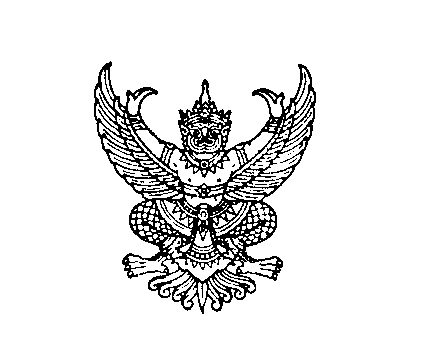 ที่ มท ๐๘๐๘.๓/ว					         กรมส่งเสริมการปกครองท้องถิ่น         ถนนนครราชสีมา เขตดุสิต กทม. ๑๐๓๐๐	กรกฎาคม  ๒๕๖๔เรื่อง	ตรวจสอบและยืนยันความถูกต้องของข้อมูลการจัดเก็บภาษีที่ดินและสิ่งปลูกสร้าง ปี ๒๕๖๓เรียน  ผู้ว่าราชการจังหวัด ทุกจังหวัดอ้างถึง	๑. หนังสือกรมส่งเสริมการปกครองท้องถิ่น ที่ มท ๐๘๐๘.๓/ว ๙ ลงวันที่ ๔ มกราคม ๒๕๖๔	๒. หนังสือกรมส่งเสริมการปกครองท้องถิ่น ด่วนมาก ที่ มท ๐๘๐๘.๓/ว ๕๑๔ ลงวันที่ ๑๒ มีนาคม ๒๕๖๔สิ่งที่ส่งมาด้วย  แบบรายงานข้อมูลจำนวนเงินภาษีที่ดินและสิ่งปลูกสร้างที่จัดเก็บได้ในปี พ.ศ. ๒๕๖๓ 
					(ณ วันที่ ๓๑ ธันวาคม ๒๕๖๓) ตามแบบ ภ.ด.ส. ๖ 				ตามที่กรมส่งเสริมการปกครองท้องถิ่นได้แจ้งจังหวัด เพื่อแจ้งเทศบาล องค์การบริหารส่วนตำบล และเมืองพัทยา พิจารณาดำเนินการเกี่ยวกับการรายงานและจัดส่งข้อมูลการจัดเก็บภาษีที่ดินและสิ่งปลูกสร้าง ผ่านระบบข้อมูลกลางองค์กรปกครองส่วนท้องถิ่น และให้ตรวจสอบความถูกต้องของข้อมูลดังกล่าว ตามไฟล์
ที่ส่งใน QR code พร้อมทั้งบันทึกแก้ไขในระบบข้อมูลกลางองค์กรปกครองส่วนท้องถิ่น (INFO ระบบใหม่) 
ความละเอียดปรากฏตามหนังสือที่อ้างถึง นั้น	เนื่องจากคณะกรรมการการกระจายอำนาจให้แก่องค์กรปกครองส่วนท้องถิ่นได้มีมติในการประชุมครั้งที่ ๑/๒๕๖๔ เมื่อวันที่ ๑๗ มิถุนายน ๒๕๖๔ เห็นชอบร่างประกาศคณะกรรมการการกระจายอำนาจให้แก่องค์กรปกครองส่วนท้องถิ่น เรื่อง หลักเกณฑ์การจัดสรรเงินอุดหนุนทั่วไปสำหรับชดเชยรายได้ให้แก่องค์กรปกครองส่วนท้องถิ่นที่ได้รับผลกระทบจากการจัดเก็บภาษีที่ดินและสิ่งปลูกสร้าง ปีงบประมาณ พ.ศ. ๒๕๖๔ ของเทศบาลตำบล
และองค์การบริหารส่วนตำบล จำนวน ๑๐,๐๖๗.๕๙ ล้านบาท ตามที่คณะอนุกรรมการเฉพาะกิจเพื่อพัฒนา
การจัดเก็บรายได้ขององค์กรปกครองส่วนท้องถิ่นเสนอ เพื่อประกาศในราชกิจจานุเบกษา ให้มีผลใช้บังคับต่อไป และเห็นชอบให้เสนอคณะรัฐมนตรีพิจารณาอนุมัติงบกลาง รายการเงินสำรองจ่ายเพื่อกรณีฉุกเฉินหรือจำเป็น ปีงบประมาณ พ.ศ. ๒๕๖๔ จำนวน ๒๒,๐๓๐.๑๑ ล้านบาท เพื่อชดเชยรายได้ภาษีที่ดินและสิ่งปลูกสร้างให้แก่กรุงเทพมหานคร เมืองพัทยา เทศบาลนคร และเทศบาลเมือง ที่จัดเก็บภาษีที่ดินและสิ่งปลูกสร้างในปี ๒๕๖๓ ลดลงจากการจัดเก็บภาษีโรงเรือนและที่ดินกับภาษีบำรุงท้องที่ในปี ๒๕๖๒ และให้สำนักงบประมาณจัดสรรเงินให้แก่กรุงเทพมหานคร เมืองพัทยา เทศบาลนคร และเทศบาลเมือง ตามจำนวนการจัดเก็บภาษีที่ดินและสิ่งปลูกสร้าง
ที่ลดลงจริง ณ วันที่ ๓๑ ธันวาคม ๒๕๖๓ ตามข้อมูลของกรมส่งเสริมการปกครองท้องถิ่น ดังนั้น เพื่อให้การจัดสรร
เงินอุดหนุนทั่วไปสำหรับชดเชยรายได้ให้แก่องค์กรปกครองส่วนท้องถิ่นที่ได้รับผลกระทบจากการจัดเก็บ
ภาษีที่ดินและสิ่งปลูกสร้าง ปีงบประมาณ พ.ศ. ๒๕๖๔ ของเทศบาลตำบล และองค์การบริหารส่วนตำบล 
รวมถึงการพิจารณาเสนอขออนุมัติงบกลาง รายการเงินสำรองจ่ายเพื่อกรณีฉุกเฉินหรือจำเป็น ปีงบประมาณ พ.ศ. ๒๕๖๔ เพื่อชดเชยรายได้ภาษีที่ดินและสิ่งปลูกสร้างให้แก่กรุงเทพมหานคร เมืองพัทยา เทศบาลนคร และเทศบาลเมือง 
ตามมติคณะกรรมการการกระจายอำนาจให้แก่องค์กรปกครองส่วนท้องถิ่นดังกล่าวเป็นไปด้วยความเรียบร้อย ถูกต้อง และเป็นธรรม จึงขอให้จังหวัดพิจารณาดำเนินการ ดังนี้/๑. แจ้งเทศบาล ...-๒-	๑.	แจ้งเทศบาล (รวมเมืองพัทยา) และองค์การบริหารส่วนตำบล ตรวจสอบยืนยันความถูกต้องของจำนวนเงินภาษีที่ดินและสิ่งปลูกสร้าง ปี ๒๕๖๓ ตามแบบยืนยันข้อมูลจำนวนเงินภาษีที่ดินและสิ่งปลูกสร้าง
ที่จัดเก็บได้ในปี พ.ศ. ๒๕๖๓ ตามแบบ ภ.ด.ส. ๖ ที่ปรากฏใน QR code หากถูกต้องให้มีหนังสือแจ้งยืนยัน
ให้สำนักงานส่งเสริมการปกครองท้องถิ่นจังหวัดทราบ และหากไม่ถูกต้องให้มีหนังสือแจ้งขอแก้ไขข้อมูล
พร้อมแสดงหลักฐานให้สำนักงานส่งเสริมการปกครองท้องถิ่นจังหวัด ทราบ ทั้งนี้ หากไม่ยืนยันหรือแจ้งขอแก้ไขข้อมูลภายในกำหนดเวลา จะถือว่าข้อมูลดังกล่าวถูกต้อง 	๒.	ให้ท้องถิ่นจังหวัดตรวจสอบความถูกต้องของจำนวนเงินภาษีที่ได้รับแจ้งยืนยัน
จากองค์กรปกครองส่วนท้องถิ่น และบันทึกข้อมูลลงใน Excel sheet ของแต่ละจังหวัดตามที่ปรากฏใน QR code 
พร้อมทั้งลงนามรับรองความถูกต้องของข้อมูลในเอกสารและบันทึกเป็นไฟล์ pdf แล้วจัดส่งถึงกรมส่งเสริม
การปกครองท้องถิ่น ภายในวันที่ ๒๒ กรกฎาคม ๒๕๖๔ ทางไปรษณีย์อิเล็กทรอนิกส์ : dla08083@gmail.com
ทั้งนี้ กรมส่งเสริมการปกครองท้องถิ่นจะใช้ข้อมูลที่ท้องถิ่นจังหวัดลงนามรับรองความถูกต้องของข้อมูลแล้วเท่านั้น เพื่อประกอบการพิจารณาจัดสรรเงินอุดหนุนทั่วไปให้แก่เทศบาลตำบล และองค์การบริหารส่วนตำบล 
และเสนอขออนุมัติงบกลาง รายการเงินสำรองจ่ายเพื่อกรณีฉุกเฉินหรือจำเป็น สำหรับชดเชยรายได้ที่ได้รับผลกระทบจากการจัดเก็บภาษีที่ดินและสิ่งปลูกสร้าง ให้แก่เทศบาลนคร เทศบาลเมือง และเมืองพัทยา	จึงเรียนมาเพื่อโปรดพิจารณา 		ขอแสดงความนับถือ                     (นายประยูร  รัตนเสนีย์)                    อธิบดีกรมส่งเสริมการปกครองท้องถิ่นสำนักบริหารการคลังท้องถิ่นกลุ่มงานนโนบายการคลังและพัฒนารายได้โทรศัพท์ ๐-๒๒๔๑-๙๐๐๐ ต่อ ๑๔๒๖-๓๐โทรสาร ๐-๒๒๔๑-๘๘๙๘ผู้ประสานงาน : ผจญ มหันตปัญญ์ โทร. ๐๘-๖๘๒๙-๖๙๖๑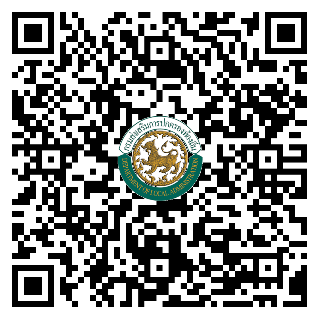 